Osnovna škola – Scuola elementare RIVARELA
Emonijska ulica 4, 52466 Novigrad – Cittanova
Email: ured@os-rivarela-novigrad.skole.hr
Tel: +385(0) 52 757 005 / +385(0) 52 758 602 Fax: +385(0) 52 757 218
OIB: 27267656235
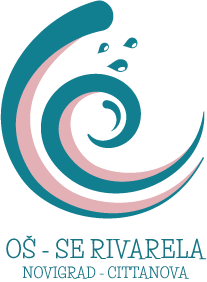 KLASA: 100-01/19-01/04URBROJ: 2105/03-14/19-1Novigrad, 16. kolovoza 2019.U sklopu projekta „MOZAIK 3“ koji se provodi u okviru instrumenta „Osiguravanje pomoćnika u nastavi i stručnih komunikacijskih posrednika učenicima s teškoćama u razvoju u osnovnoškolskim i srednjoškolskim odgojno- obrazovnim ustanovama, faza III“ temeljem poziva UP.03.2.1.03 Europskog socijalnog fonda u sklopu Operativnog programa Učinkoviti ljudski potencijali 2014.-2020.,Osnovna škola - Scuola elementare RIVRELA, Novigrad – Cittanova kao partner u projektu raspisuje POZIVza obavljanje poslova pomoćnika u nastavi za učenike s teškoćama u razvojuRadno mjesto: POMOĆNIK/POMOĆNICA U NASTAVIBroj traženih osoba: 1Na natječaj se mogu javiti muške i ženske osobe u skladu sa Zakonom o ravnopravnosti spolova (Narodne novine 82/08. i 69/17.)
Mjesto rada:Vrsta ugovora: ugovor o radu na određeno vrijeme za nastavnu godinu 2019./2020.UVJETI:najmanje završena srednja školaOPIS POSLOVA:Osnovna je zadaća pomoćnika u nastavi pružati neposrednu potporu učeniku s teškoćama u razvoju tijekom odgojno- obrazovnog procesa u zadacima koji zahtijevaju komunikacijsku, senzornu i motoričku aktivnost učenika, u kretanju, potporu u svakidašnjim nastavnim, izvannastavnim i izvanučioničkim aktivnostima. Poslovi pomoćnika u nastavi su: pomoć u komunikaciji i socijalnoj uključenosti, pomoć u kretanju, pomoć pri uzimanju hrane i pića, pomoć u obavljanju higijenskih potreba, pomoć u obavljanju školskih aktivnosti i zadataka, suradnja s učiteljima/ nastavnicima te vršnjacima učenika u razredu te poslovi specifični za funkcioniranje pojedinih učenika ili skupine učenika.S kandidatom/kandidatkinjom izabranom za pomoćnika u nastavi za učenike s teškoćama u razvoju sklopit će se pisani ugovor o radu u trajanju od rujna 2019. godine do lipnja 2020. godine kojima će se definirati međusobna prava i obveze.U prijavi na poziv kandidat/kandidatkinja treba navesti osobne podatke (ime i prezime, datum i mjesto rođenja, adresu stanovanja, broj telefona i mobitela) te sve tražene priloge.U prijavi na poziv kandidat mora navesti kontakt podatke (adresu odnosno e-mail adresu) na koju će mu biti dostavljena obavijest o datumu i vremenu procjene odnosno testiranja.Uz prijavu kandidat/kandidatkinja dužni su priložiti sljedeće dokumente u izvorniku ili preslici:dokaz o odgovarajućem stupnju obrazovanja (presliku diplome ili potvrdu o stečenoj stručnoj spremi),dokaz o hrvatskom državljanstvu (presliku domovnice),životopis,uvjerenje da nije pod istragom i da se protiv kandidata/kinje ne vodi kazneni postupak glede zapreka za zasnivanje radnog odnosa iz članka 106. Zakona o odgoju i obrazovanju u osnovnoj i srednjoj školi ne starije od 30 danapotvrdu ili certifikat o završenom programu edukacije za poslove pomoćnika u nastavi u minimalnom trajanju od 20 satielektronički zapis ili potvrdu o podacima evidentiranim u matičnoj evidenciji Hrvatskog zavoda za mirovinsko osiguranjeKandidat koji ostvaruje pravo prednosti pri zapošljavanju prema posebnim propisima dužan je u prijavi na natječaj pozvati se na to pravo i ima prednost u odnosu na druge kandidate samo pod jednakim uvjetima. Da bi ostvario prednost pri zapošljavanju, kandidat koji ispunjava uvjete za ostvarivanje tog prava, dužan je uz prijavu na natječaj priložiti sve dokaze o ispunjavanju traženih uvjeta, kao i potvrdu o priznatom statusu iz kojeg proizlazi to pravo.
Kandidat koji pravo prednosti pri zapošljavanju ostvaruje prema odredbama Zakona o hrvatskim braniteljima iz domovinskog rata i članovima njihovih obitelji (NN 121/17), dužan je uz prijavu na natječaj dostaviti dokaze iz čl. 103. st. 1. navedenog Zakona koji se mogu pronaći na internetskim stranicama Ministarstva hrvatskih branitelja.
Poveznica: https://branitelji.gov.hr/UserDocsImages//NG/12%20Prosinac/Zapo%C5%A1ljavanje//Popis%20dokaza%20za%20ostvarivanje%20prava%20prednosti%20pri%20zapo%C5%A1ljavanju.pdfNatjecati se mogu i kandidati/kandidatkinje koji nemaju završen program edukacije za poslove pomoćnika u nastavi u minimalnom trajanju od 20 sati uz uvjet da isti završe prije početka rada. Svi izabrani kandidati obvezni su savladati program edukacije pomoćnika prije početka rada. Kandidati koji su već završili taj program trebaju dostaviti potvrdu kojom to dokazuju, te nisu obavezni pohađati edukaciju. Edukaciju će organizirati Istarska županija u okviru provedbe projekta „MOZAIK 3“. Odabir kandidata će se provesti sukladno Uputama za prijavitelje poziva broj UP.03.2.1.03.Preslike traženih priloga ne moraju biti ovjerene, a polaznici su prije sklapanja pisanog ugovora dužni dostaviti na uvid originalne dokumente.Kandidat/kinja koji/a je pravodobno dostavo/la potpunu prijavu sa svim prilozima odnosno ispravama i ispunjava uvjete natječaja dužan/a je pristupiti procjeni odnosno testiranju prema odredbama Pravilnika o načinu i postupku zapošljavanja Osnovne škole – Scuola elementare RIVARELA.Vrijeme i mjesto održavanja testiranja, kandidata pred Povjerenstvom bit će naznačeni u pozivu koji će biti objavljen na mrežnom stranicama Škole, najmanje 3 (tri) dana prije dana određenog za održavanje testiranja.Kandidat/kinja prijavom na poziv daje privolu za obradu osobnih podataka navedenih u svim dostavljenim prilozima odnosno ispravama za potrebe provedbe natječajnog postupka sukladno važećim propisima o zaštiti osobnih podataka.Kandidat/kinja prijavljen/na na poziv bit će obaviješten/na putem mrežne stranice školske ustanove http://www.os-rivarela-novigrad.skole.hr/natjecaji  najkasnije u roku od osam dana od dana sklapanja ugovora o radu s odabranim/om kandidatom/kinjom.Objavom rezultata natječaja na web stranici Osnovne škole – Scuola elementare RIVARELA  smatra se da su svi kandidati obaviješteni o rezultatima natječaja, osim kandidata koji se pozivaju na pravo prednosti pri zapošljavanju, oni će biti obaviješteni na način propisan zakonom na koji se pozivaju.Pisane prijave s dokazima o ispunjavanju uvjeta iz Javnog poziva moraju biti zaprimljene najkasnije do 26.08.2019. do 09.00 sati i dostavljaju se na adresu Škole u koju se kandidat prijavljuje s naznakom „Javni poziv za obavljanje poslova pomoćnika u nastavi za učenike s teškoćama u razvoju“.Radni odnos sa školom će se zasnivati nakon provedenog selekcijskog postupka.Natječajna dokumentacija se neće vraćati kandidatima.Ravnatelja:Davorka Parmač, prof.R.br.Naziv škole i sjedišteRazred 2018./2019.Sati tjedno1.Osnovna škola -Scuola elementare RIVARELA, Novigrad- Cittanova, Emonijska 4, 52466 Novigrad120